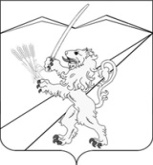 СОВЕТ    ЗАССОВСКОГО СЕЛЬСКОГО ПОСЕЛЕНИЯ ЛАБИНСКОГО   РАЙОНА   (четвертый созыв)РЕШЕНИЕот 27.04.2022 г.                                                                                  № 100/44ст-ца ЗассовскаяОб опубликовании проекта изменений в Устав Зассовского сельского поселения Лабинского района, назначении даты публичных слушаний по проекту изменений в Устав Зассовского сельского поселения Лабинского района, утверждении оргкомитета по проведению публичных слушаний, порядка учета предложений и участия граждан в обсуждении проекта изменений в Устав Зассовского сельского поселения Лабинского района, создании рабочей группы по учету предложений по проекту изменений  в Устав Зассовского сельского поселения Лабинского районаВ целях приведения Устава Зассовского сельского поселения Лабинского района в соответствие с действующим федеральным законодательством и законодательством Краснодарского края, в соответствии со статьей 44 Федерального закона от 6 октября 2003 года № 131-ФЗ «Об общих принципах организации местного самоуправления в Российской Федерации» Совет Зассовского сельского поселения Лабинского района РЕШИЛ:1. Принять проект изменений в Устав Зассовского сельского поселения Лабинского района (прилагается).2.Опубликовать проект изменений в Устав Зассовского сельского поселения Лабинского района в официальном межмуниципальном печатном издании органов местного самоуправления Лабинского района «Информационный бюллетень», и на официальном сайте администрации Зассовского сельского поселения Лабинского района /zassovskoe.ru/ (в разделах "Устав" и "Проекты документов") в информационно-телекоммуникационной сети "Интернет". 3. Назначить проведение публичных слушаний по проекту изменений в Устав Зассовского сельского поселения Лабинского района на 20 мая 2022 года в 14 часов.4. Определить место проведения публичных слушаний – актовый зал администрации Зассовского сельского поселения Лабинского района по адресу: ст. Зассовская, ул. Советская, д. 15.5. Публичные слушания по указанной в пункте 1 настоящего решения теме провести в форме расширенного заседания с участием депутатов представительного органа Зассовского сельского поселения Лабинского района, руководителей территориального общественного самоуправления, представителей администрации Зассовского сельского поселения Лабинского района и общественности.6. Создать оргкомитет по проведению публичных слушаний (приложение № 1).7. Утвердить порядок учета предложений и участия граждан в обсуждении проекта изменений в Устав Зассовского сельского поселения Лабинского района (приложение № 2).8. Утвердить состав рабочей группы по учету предложений по проекту изменений в Устав Зассовского сельского поселения Лабинского района (приложение   № 3).9. Контроль за исполнением настоящего решения возложить на комитет по вопросам экономики, бюджета, финансов, налогов, законности, правопорядка, оборонной работы и казачества ( Рудас ).10. Настоящее решение вступает в силу со дня его официального опубликования.Глава Зассовского сельского поселения Лабинского района						С.В.СуховеевСОСТАВ оргкомитета по проведению публичных слушаний по проекту изменений в Устав Зассовского сельского поселения Лабинского районаГлава Зассовского сельского поселения Лабинского района						С.В.СуховеевПриложение № 2к решению Совета Зассовского сельского поселения Лабинского района от  27.04.2022 г.  № 100/44ПОРЯДОКучета предложений и участия граждан в обсуждении проекта изменений в Устав Зассовского сельского поселения Лабинского района1.Население Зассовского сельского поселения Лабинского района с
момента опубликования (обнародования) проекта изменений в Устав Зассовского сельского поселения Лабинского района вправе участвовать в его обсуждении в следующих формах: проведение собраний граждан по месту жительства; массового обсуждения проекта изменений в Устав Зассовского сельского поселения Лабинского района в порядке, предусмотренном настоящим Порядком;3)	 проведение публичных слушаний по проекту изменений в Устав Зассовского сельского поселения Лабинского района;4)	 в иных формах, не противоречащих действующему законодательству.2.	 Предложения о дополнениях и (или) изменениях по опубликованному
проекту изменений в Устав Зассовского сельского поселения Лабинского района (далее -предложения), выдвинутые населением на публичных слушаниях, указываются в итоговом документе публичных слушаний, который
передается в рабочую группу по учету предложений по проекту изменений в Устав Зассовского сельского поселения Лабинского района (далее - рабочая группа).3.	 Предложения населения к опубликованному (обнародованному)
проекту изменений в Устав Зассовского сельского поселения Лабинского района могут вноситься в течение 6 дней со дня его опубликования в рабочую группу и рассматриваются ею в соответствии с настоящим Порядком. Внесенные предложения регистрируются рабочей группой. Предложения должны соответствовать Конституции РФ, требованиям
Федерального закона от 06. 10. . № 131-ФЗ «Об общих принципах
организации местного самоуправления в Российской Федерации»,
федеральному законодательству, законодательству Краснодарского края.6.	 Предложения должны соответствовать следующим требованиям:1)	 должны обеспечивать однозначное толкование положений проекта изменений в Устав Зассовского сельского поселения Лабинского района.2)	 не допускать противоречие либо несогласованность с иными
положениями проекта изменений в Устав Зассовского сельского поселения Лабинского района.7.	 Предложения, внесенные с нарушением требований и сроков,
предусмотренных настоящим Порядком, по решению рабочей группы могут
быть оставлены без рассмотрения. По итогам изучения, анализа и обобщения внесенных предложений
рабочая группа составляет заключение. Заключение рабочей группы на внесенные предложения должно
содержать следующие положения: общее количество поступивших предложений; количество поступивших предложений, оставленных в соответствии с
настоящим Порядком без рассмотрения;3)	 отклоненные предложения ввиду несоответствия требованиям,
предъявляемым настоящим Порядком; предложения, рекомендуемые рабочей группой к отклонению; предложения, рекомендуемые рабочей группой для внесения в текст
проекта изменений в Устав Зассовского сельского поселения Лабинского района. Рабочая группа представляет в представительный орган Зассовского сельского поселения Лабинского района свое заключение и материалы
деятельности рабочей группы с приложением всех поступивших
предложений. Перед решением вопроса о принятии (включении в текст проекта изменений в Устав Зассовского сельского поселения Лабинского района) или отклонении предложений Совет Зассовского сельского поселения Лабинского района в соответствии с Регламентом заслушивает заключение уполномоченного члена рабочей группы о ее деятельности. Итоги рассмотрения поступивших предложений с обязательным
содержанием принятых (включенных в проект изменений в Устав Зассовского сельского поселения Лабинского района) предложений подлежат официальному опубликованию (обнародованию).Глава Зассовского сельского поселения Лабинского района						С.В.СуховеевПриложение № 3к решению Совета Зассовского сельского поселения Лабинского районаот  27.04.2022 г. № 100/44СОСТАВ рабочей группы по учету предложений по проекту изменений в Устав Зассовского сельского поселения Лабинского районаГлава Зассовского сельского поселения Лабинского района						С.В.СуховеевИзмененияв Устав Зассовского сельскогопоселения Лабинского района1. В пункте 5 статьи 8 «Вопросы местного значения поселения» слова «за сохранностью автомобильных дорог местного значения» заменить словами «на автомобильном транспорте, городском наземном электрическом транспорте и в дорожном хозяйстве».2. В пункте 18 статьи 8 «Вопросы местного значения поселения» слова «осуществление контроля за их соблюдением» заменить словами «осуществление муниципального контроля в сфере благоустройства, предметом которого является соблюдение правил благоустройства территории поселения, требований к обеспечению доступности для инвалидов объектов социальной, инженерной и транспортной инфраструктур и предоставляемых услуг».3. В части 5 статьи 17 «Публичные слушания, общественные обсуждения» слова «общественные обсуждения или публичные слушания, порядок организации и проведения которых определяется нормативным правовым актом Совета с учетом положений законодательства о градостроительной деятельности» заменить словами «публичные слушания или общественные обсуждения в соответствии с законодательством о градостроительной деятельности».4. Пункт 7 части 7 статьи 25 «Депутат Совета» изложить в следующей редакции:«7) прекращения гражданства Российской Федерации либо гражданства иностранного государства - участника международного договора Российской Федерации, в соответствии с которым иностранный гражданин имеет право быть избранным в органы местного самоуправления, наличия гражданства (подданства) иностранного государства либо вида на жительство или иного документа, подтверждающего право на постоянное проживание на территории иностранного государства гражданина Российской Федерации либо иностранного гражданина, имеющего право на основании международного договора Российской Федерации быть избранным в органы местного самоуправления, если иное не предусмотрено международным договором Российской Федерации;».5. Часть 8 статьи 25 «Депутат Совета» признать утратившей силу.6. Часть 8 статьи 30 «Глава поселения» изложить в следующей редакции:«8. Глава поселения не может быть депутатом Государственной Думы Федерального Собрания Российской Федерации, сенатором Российской Федерации, депутатом законодательных (представительных) органов государственной власти субъектов Российской Федерации, занимать иные государственные должности Российской Федерации, государственные должности субъектов Российской Федерации, а также должности государственной гражданской службы и должности муниципальной службы, если иное не предусмотрено федеральными законами. Глава поселения не может одновременно исполнять полномочия депутата представительного органа муниципального образования, за исключением случаев, установленных Федеральным законом от 06.10.2003 № 131-ФЗ «Об общих принципах организации местного самоуправления в Российской Федерации», иными федеральными законами.».7. Пункт 9 части 1 статьи 32 «Досрочное прекращение полномочий главы поселения» изложить в следующей редакции:«9) прекращения гражданства Российской Федерации либо гражданства иностранного государства - участника международного договора Российской Федерации, в соответствии с которым иностранный гражданин имеет право быть избранным в органы местного самоуправления, наличия гражданства (подданства) иностранного государства либо вида на жительство или иного документа, подтверждающего право на постоянное проживание на территории иностранного государства гражданина Российской Федерации либо иностранного гражданина, имеющего право на основании международного договора Российской Федерации быть избранным в органы местного самоуправления, если иное не предусмотрено международным договором Российской Федерации;».8. В абзаце третьем части 5 статьи 33 «Гарантии осуществления полномочий главы поселения, депутата Совета» слово «продолжительностью» изложить в следующей редакции «, продолжительность которого составляет в совокупности».9. В пункте 1 статьи 37 «Полномочия администрации в области использования автомобильных дорог, осуществления дорожной деятельности» слова «за сохранностью автомобильных дорог местного значения» заменить словами «на автомобильном транспорте, городском наземном электрическом транспорте и в дорожном хозяйстве».10. Статью 38 «Полномочия администрации в сфере регулирования земельных, лесных, водных отношений и недропользования» изложить в следующей редакции:«Статья 38. Полномочия администрации в сфере регулирования земельных, лесных, водных отношений Администрация осуществляет следующие полномочия в сфере регулирования земельных, лесных, водных отношений:1) управляет и распоряжается земельными участками, находящимися в муниципальной собственности;2) предоставляет земельные участки, находящиеся в муниципальной собственности, в случаях, предусмотренных Земельным кодексом Российской Федерации;3) осуществляет использование, охрану, защиту и воспроизводство городских лесов, лесов особо охраняемых природных территорий, расположенных в границах населенных пунктов поселения;4) владеет, пользуется и распоряжается лесными участками, находящимися в муниципальной собственности;5) разрабатывает лесохозяйственный регламент;6) осуществляет мероприятия по обеспечению безопасности людей на водных объектах, охране их жизни и здоровья;7) иные полномочия, предусмотренные законодательством.».11. Статью 41 «Муниципальный контроль» изложить в следующей редакции:«Статья 41. Муниципальный контроль1. Органы местного самоуправления поселения организуют и осуществляют муниципальный контроль за соблюдением требований, установленных муниципальными правовыми актами, принятыми по вопросам местного значения, а в случаях, если соответствующие виды контроля отнесены федеральными законами к полномочиям органов местного самоуправления, также муниципальный контроль за соблюдением требований, установленных федеральными законами, законами Краснодарского края.Органом местного самоуправления, наделенным полномочиями по осуществлению муниципального контроля, является администрация поселения.Полномочия, функции, порядок деятельности администрации поселения, как органа, наделенного полномочиями по осуществлению муниципального контроля, перечень должностных лиц и их полномочия устанавливаются муниципальными правовыми актами, принимаемыми Советом и администрацией в пределах компетенции.2. Организация и осуществление видов муниципального контроля регулируются Федеральным законом от 31.07.2020 № 248-ФЗ «О государственном контроле (надзоре) и муниципальном контроле в Российской Федерации».3. К полномочиям органов местного самоуправления поселения в области муниципального контроля относятся:1) участие в реализации единой государственной политики в области государственного контроля (надзора), муниципального контроля при осуществлении муниципального контроля;2) организация и осуществление муниципального контроля на территории поселения;3) иные полномочия в соответствии с Федеральным законом от 31.07.2020 № 248-ФЗ «О государственном контроле (надзоре) и муниципальном контроле в Российской Федерации», другими федеральными законами.4. Отнесение осуществления соответствующих видов муниципального контроля к полномочиям органов местного самоуправления по вопросам местного значения поселения осуществляется в пределах установленного перечня вопросов местного значения поселения.Муниципальный контроль подлежит осуществлению при наличии в границах поселения объектов соответствующего вида контроля.Порядок организации и осуществления муниципального контроля устанавливается положением о виде муниципального контроля, утверждаемым Советом.».12. В абзаце первом части 3 статьи 52 «Подготовка муниципальных правовых актов» слова «обязанности для субъектов предпринимательской и инвестиционной деятельности» заменить словами «обязательные требования для субъектов предпринимательской и иной экономической деятельности, обязанности для субъектов инвестиционной деятельности».13. Абзац второй части 3 статьи 52 «Подготовка муниципальных правовых актов» изложить в следующей редакции:«Оценка регулирующего воздействия проектов муниципальных нормативных правовых актов проводится в целях выявления положений, вводящих избыточные обязанности, запреты и ограничения для субъектов предпринимательской и иной экономической деятельности или способствующих их введению, а также положений, способствующих возникновению необоснованных расходов субъектов предпринимательской и иной экономической деятельности и местного бюджета.».14. Абзац второй части 5 статьи 54 «Принятие устава поселения, внесение изменений и дополнений в устав поселения» изложить в следующей редакции:«Глава поселения обязан опубликовать (обнародовать) зарегистрированные устав поселения, муниципальный правовой акт о внесении изменений и дополнений в устав поселения в течение семи дней со дня поступления из территориального органа уполномоченного федерального органа исполнительной власти в сфере регистрации уставов муниципальных образований уведомления о включении сведений об уставе поселения, муниципальном правовом акте о внесении изменений в устав поселения в государственный реестр уставов муниципальных образований субъекта Российской Федерации, предусмотренного частью 6 статьи 4 Федерального закона от 21.07.2005 № 97-ФЗ «О государственной регистрации уставов муниципальных образований».».15. Часть 2 статьи 68 «Составление проекта местного бюджета, рассмотрение проекта местного бюджета и утверждение местного бюджета» дополнить абзацем следующего содержания:«- документах, определяющих цели национального развития Российской Федерации и направления деятельности органов публичной власти по их достижению.».16. Часть 3 статьи 71 «Осуществление финансового контроля» изложить в следующей редакции:«3. Контрольно-счетная палата муниципального образования  Лабинский район осуществляет полномочия контрольно-счетного органа поселения по осуществлению внешнего муниципального финансового контроля на основании соглашения о передаче данных полномочий, заключенного Советом поселения с Советом муниципального образования Лабинский район в целях реализации Федерального закона от 07.02.2011 № 6-ФЗ «Об общих принципах организации и деятельности контрольно-счетных органов субъектов Российской Федерации  и муниципальных образований». К основным полномочиям контрольно-счетного органа поселения относятся:1) организация и осуществление контроля за законностью и эффективностью использования средств местного бюджета, а также иных средств в случаях, предусмотренных законодательством Российской Федерации;2) экспертиза проектов местного бюджета, проверка и анализ обоснованности его показателей;3) внешняя проверка годового отчета об исполнении местного бюджета;4) проведение аудита в сфере закупок товаров, работ и услуг в соответствии с Федеральным законом от 05.04.2013 № 44-ФЗ «О контрактной системе в сфере закупок товаров, работ, услуг для обеспечения государственных и муниципальных нужд»;5) оценка эффективности формирования муниципальной собственности, управления и распоряжения такой собственностью и контроль за соблюдением установленного порядка формирования такой собственности, управления и распоряжения такой собственностью (включая исключительные права на результаты интеллектуальной деятельности);6) оценка эффективности предоставления налоговых и иных льгот и преимуществ, бюджетных кредитов за счет средств местного бюджета, а также оценка законности предоставления муниципальных гарантий и поручительств или обеспечения исполнения обязательств другими способами по сделкам, совершаемым юридическими лицами и индивидуальными предпринимателями за счет средств местного бюджета и имущества, находящегося в муниципальной собственности поселения;7) экспертиза проектов муниципальных правовых актов в части, касающейся расходных обязательств поселения, экспертиза проектов муниципальных правовых актов, приводящих к изменению доходов местного бюджета, а также муниципальных программ (проектов муниципальных программ);8) анализ и мониторинг бюджетного процесса в поселении, в том числе подготовка предложений по устранению выявленных отклонений в бюджетном процессе и совершенствованию бюджетного законодательства Российской Федерации;9) проведение оперативного анализа исполнения и контроля за организацией исполнения местного бюджета в текущем финансовом году, ежеквартальное представление информации о ходе исполнения местного бюджета, о результатах проведенных контрольных и экспертно-аналитических мероприятий в Совет и главе поселения;10) осуществление контроля за состоянием муниципального внутреннего и внешнего долга;11) оценка реализуемости, рисков и результатов достижения целей социально-экономического развития поселения, предусмотренных документами стратегического планирования поселения, в пределах компетенции контрольно-счетного органа поселения;12) участие в пределах полномочий в мероприятиях, направленных на противодействие коррупции;13) иные полномочия в сфере внешнего муниципального финансового контроля, установленные федеральными законами, законами Краснодарского края, уставом и решениями Совета.».17. Абзац третий части 5 статьи 71 «Осуществление финансового контроля» после слов «контроль за соблюдением положений правовых актов, обусловливающих публичные нормативные обязательства и обязательства по иным выплатам физическим лицам из местного бюджета,» дополнить словами «формирование доходов и осуществление расходов местного бюджета при управлении и распоряжении муниципальным имуществом и (или) его использовании,».Приложение № 1к решению Совета Зассовского сельского поселения Лабинского районаот  27.04.2022 г. № 100/44Рудас Ольга Анатольевна депутат Зассовского сельского поселения Лабинского районаЧерчатый Николай Витальевичдепутат Зассовского сельского поселения Лабинского районаСтародубова Юлия Владимировнадепутат Зассовского сельского поселения Лабинского районаОрехова Наталья Ивановнадепутат Зассовского сельского поселения Лабинского районаВоротникова Татьяна Валентиновнадепутат Зассовского сельского поселения Лабинского районаЧерчатая Светлана Алексеевнадепутат Зассовского сельского поселения Лабинского района